Кабинет «Электротехники и электроники», лаборатория «Электротехники, электроники и автоматизации, электротехнических измерений».Кабинет «Электротехники и электроники», лаборатория «Электротехники, электроники и автоматизации, электротехнических измерений» №124   расположены  на 1 этаже техникума занимает две учебные комнаты, площадь лаборатории (кабинета): 40,0 м2 (№ 124), площадь преподавательской  составляет 24,0 м2 (№ 123).  Лаборатория рассчитана  на 24   рабочих места.	Освещение: естественное  через окна (5) и искусственное посредствам 8 ламп дневного света в кабинете № 124  и 2 ламп в кабинете № 123 по   СанПиН 2.2.272.41340-03.Осветительные приборы: система общего освещения, выполненная люминесцентными светильниками.Поверхность пола: линолеум, антисептическая.Электропитание, электробезопасность: имеется	 заземленные электрические розетки, автоматический выключатель электросети.Наличие системы пожарной сигнализации: имеется, в наличии 2 огнетушителя.Наличие средств аптечной первой помощи: имеется.Возможности проветривания кабинета: проветривание после каждого  урока через окна. Наличие занавеси на окнах: на  всех окнах жалюзи из полиэфирного волокна.Кабинет оснащен приборами и  оборудованием для проведения лабораторных работ по дисциплинам «Основы электротехники», «Автоматизация деревообрабатывающего производства», «Электротехнические измерения»:-стенды лабораторные по ТОЭ  «Уралочка»  - 4 шт.- стенды лабораторные  по ТОЭ – 9 шт.- стенды лабораторные «Автоматика» - 4 шт.- стенд лабораторный «Основы электроники» со столом – трансформером –1 шт.- трансформатор ТСЗИ – 1,6 -1 шт.- прибор милливеберметр – 1 шт.- амперметры – 10 шт.- вольтметры – 10 шт.- реле- 1 шт.- ваттметр – 1 шт.- омметр – 1 шт. Кабинет является комфортным местом сотрудничества преподавателя и обучающихся с комплексом учебного оборудования, наглядных пособий, технических средств обучения, методических материалов, составляющих единую дидактическую систему. Кабинет оформлен по принципу - создать атмосферу предмета. Этому помогает правильно и эстетично оформленная экспозиция в кабинете. Её постоянная часть – это наглядные  стенды с рисунками, схемами, формулами и краткими пояснениями: индуктивное сопротивление, цепи переменного тока, резонанс напряжений, резонанс токов.  Кабинет оснащён достаточным объемом методическим материалом. Для тематического итогового контроля разработаны  тесты, многовариантные карточки-задания.  Для  обучающихся   составлен график  консультаций. Для проведения  лабораторных работ у каждого обучающегося имеются методические разработки;  используются приборы и оборудование, указанные в методических  разработках.В кабинете имеется своя библиотека с методической, научно-популярной, специальной литературой, которой могут воспользоваться обучающиеся при подготовке к олимпиадам, конференциям, смотру знаний.Разработан перспективный план развития кабинета, методические указания для дисциплин:  «Основы электротехники», «Автоматизация деревообрабатывающего производства»,  «Электротехнические измерения»,  указания для выполнения самостоятельных и контрольных работ для заочной формы обучения. Кабинет «Электротехники и электроники», лаборатория «Электротехники, электроники и автоматизации, электротехнических измерений»  оснащены оборудованием для проведения лабораторных работ, которые предусмотрены учебными планами и рабочими программами, ведется необходимая документация, имеются инструкции по технике безопасности, а также разработаны инструкции для проведения каждой лабораторной работы,  осуществляется текущий ремонт оборудования.Материально-техническая база позволяет  обучающимся освоить учебный материал.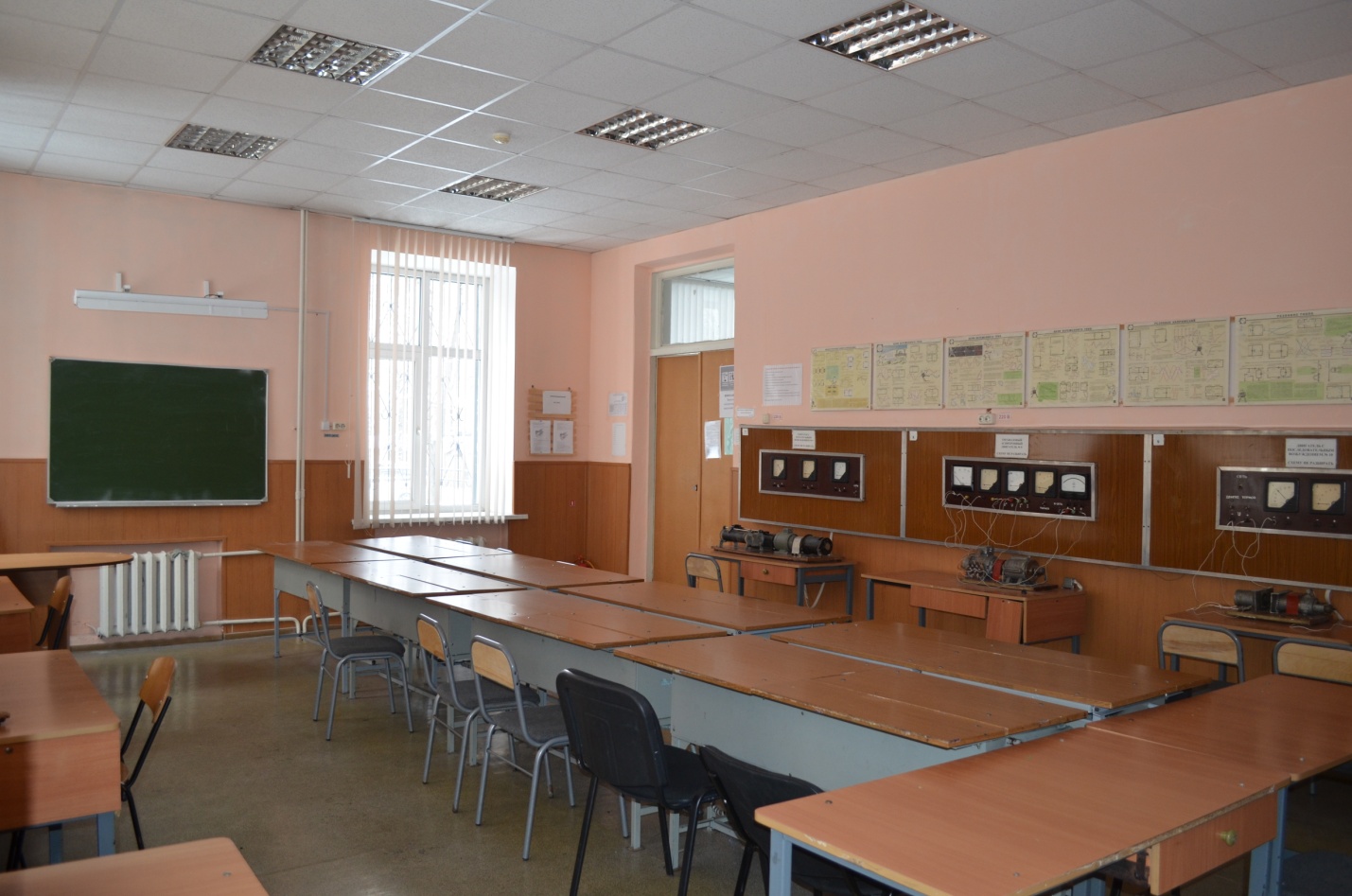 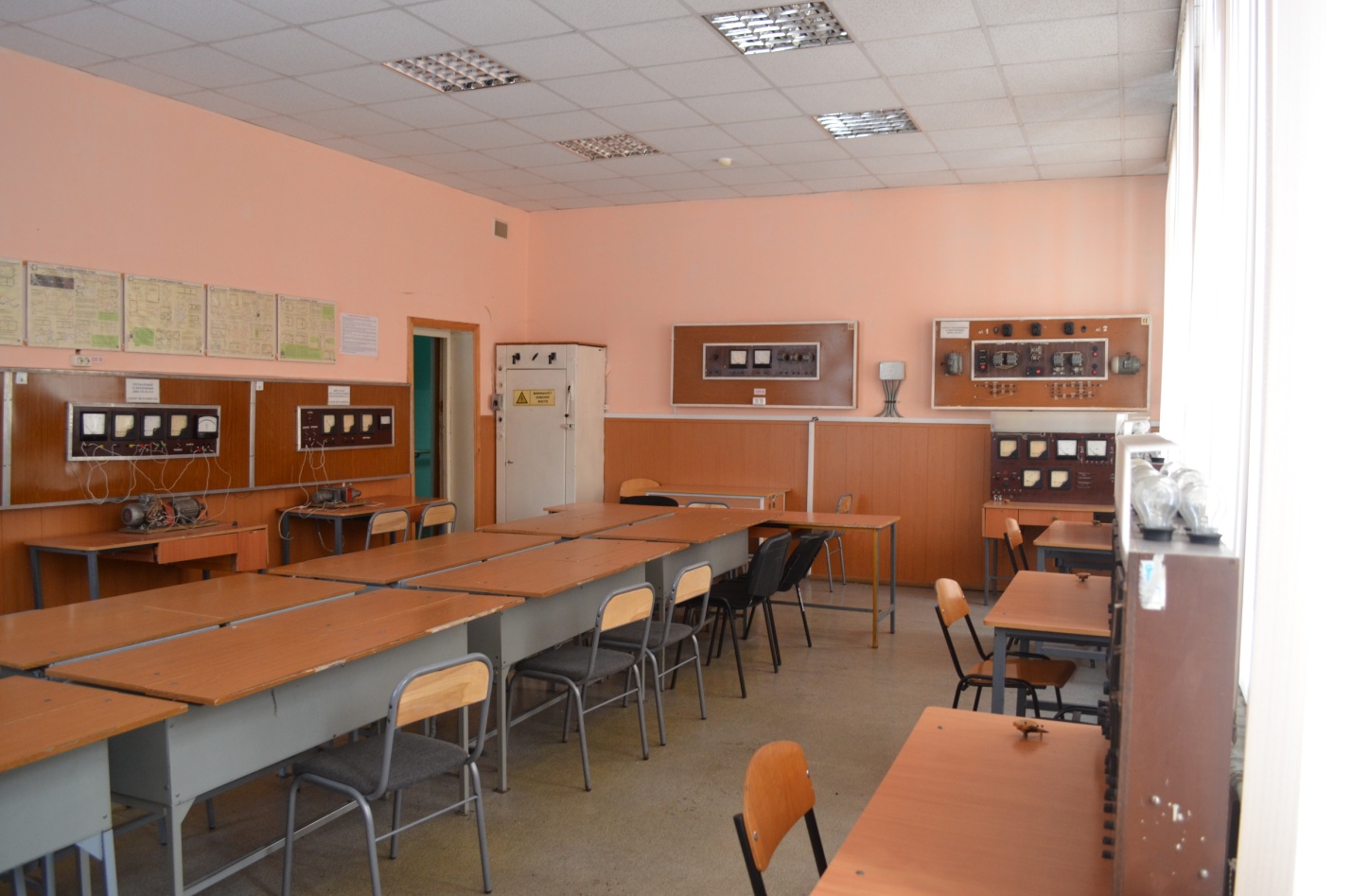 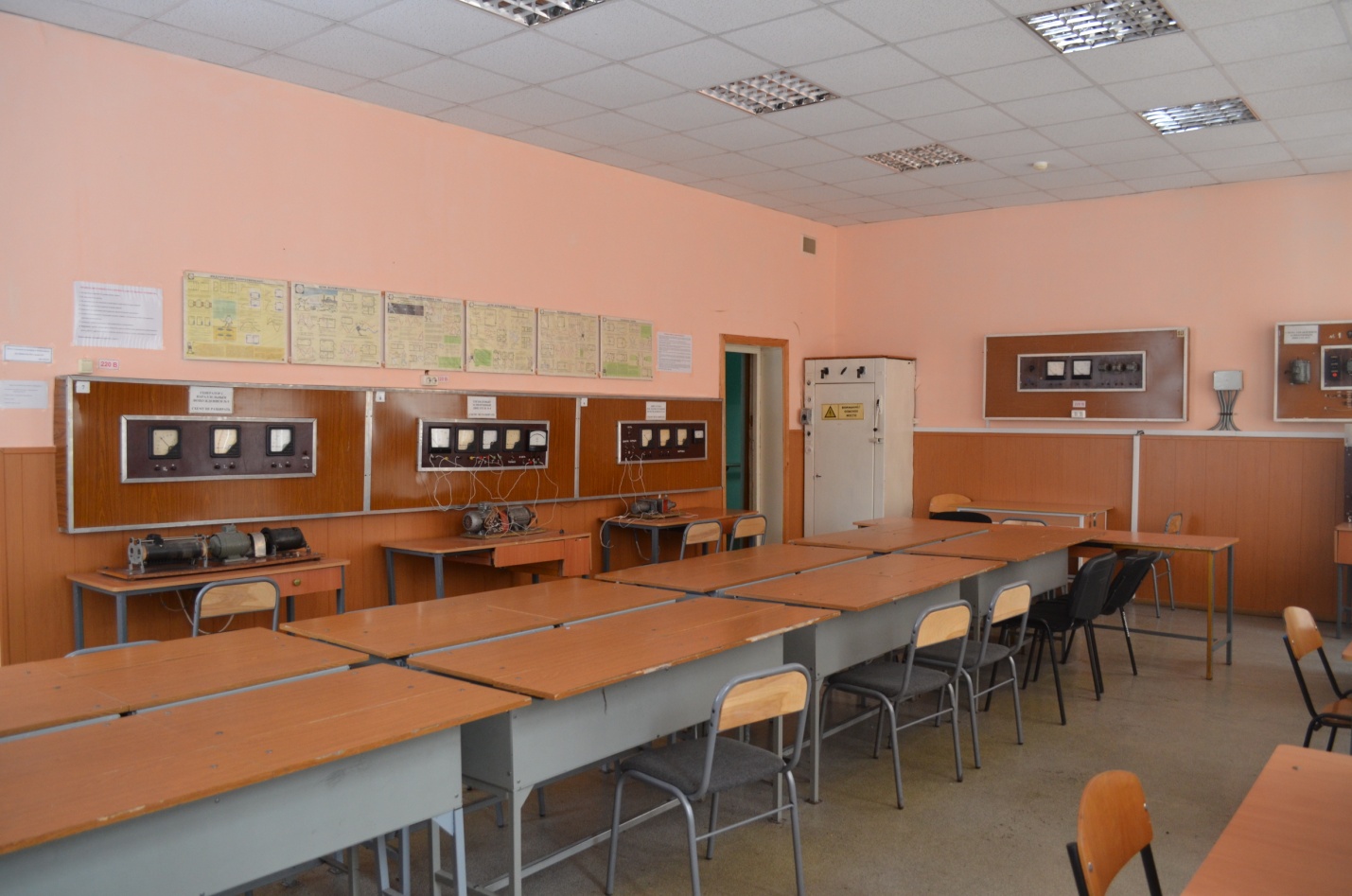 